5-8 klasių mokinių pamokų tvarkaraštis 2020-2021 m. m.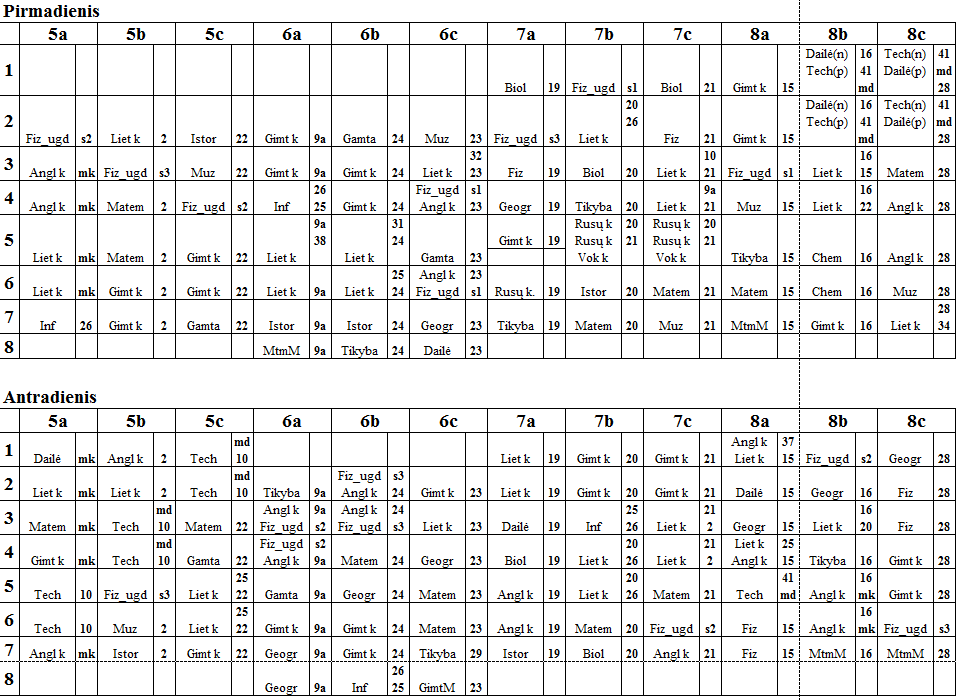 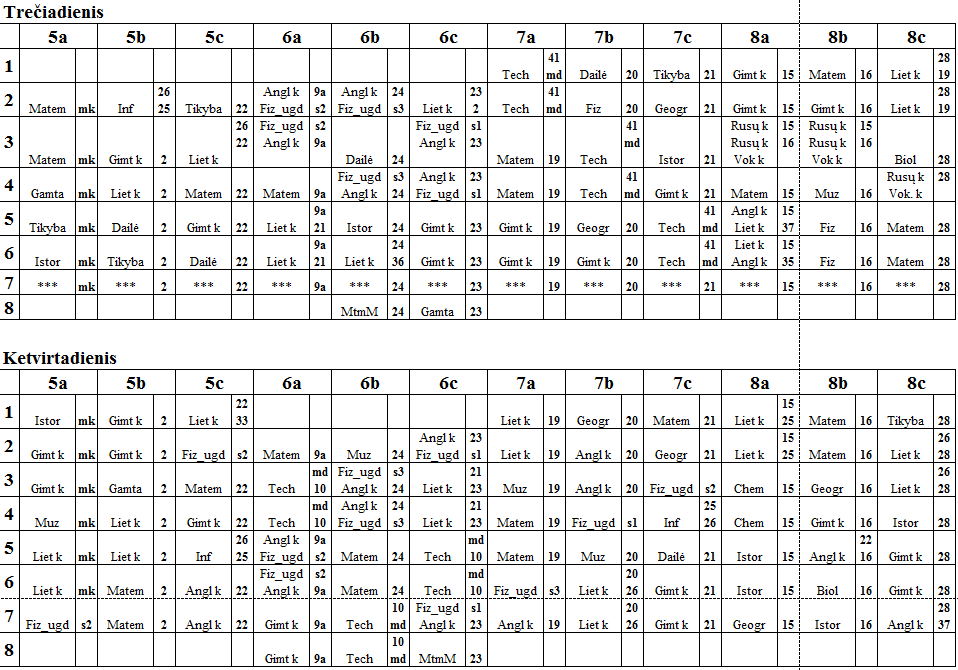 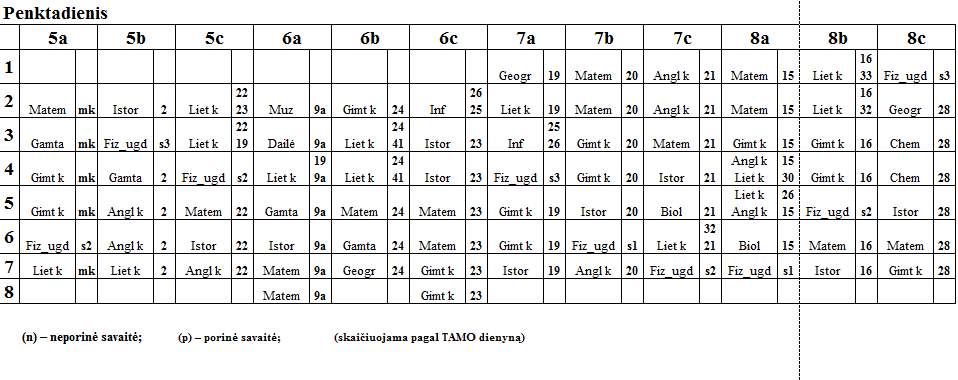 